LESSON DEVELOPMENT THREE HORIZONTAL AND VERTICAL LINES Reference book – New Method Mathematics Book Instructional Materials STAGE/TIMETEACHER’S ACTIVITIESLEARNER'S ACTIVITIES – MIND/HANDS ONLEARNING POINTSStep 1Introduction – Introductory Activities (5 minutes)Asks pupils to look at the chart carefully and describe what they see. The four arrow are called 4 cardinal points. They represent direction or location of a place on the map. The letters are North (N), South (S), East € and West (W)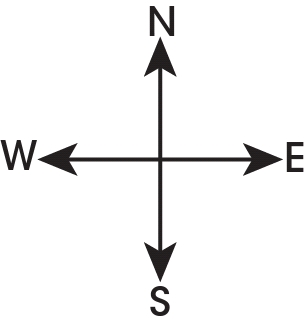 Probably, they will mention 4 arrow with letters – N, S, E and W. Linking the Previous knowledge to the new lesson – 4 cardinal points Step 2 Development (5 minutes) Grouping1. Groups the learners into four groups – A, B, C, and D. 2. Guide the learners to choose a leader and secretary for your group. 3. Gives each group learning materials – sample/chart of cardinal points. 1. Belong to a group. 2. Choose their leader and secretary. 3. Received learning materials for their group. Learner’s group, leader and secretary confirmed.Step 3Development – Groups Activities (5 minutes)The four cardinal points are further divided into 8 cardinal points.For example, between North and East will have North – East (NE).Find other cardinal between South and East, South and West and North West.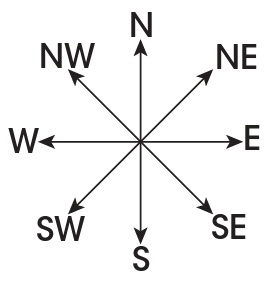 8 cardinal points Step 4Development – Groups Activities (10 minutes)GUIDED INSTRUCTIONS 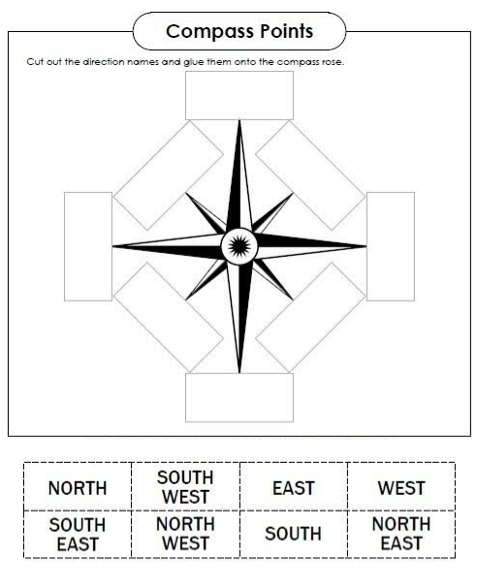 Groups work Step 5Development – Presentation (10 minutes)Asks each group to present their results/solutions so that you can compare responses with those in other groups.Presentation – Call on any member of at least two pairs in each to make presentation to the class.Group Presentation Step 7Conclusion(5 minutes)To conclude the lesson, the teacher revises the entire lesson and ask the key questions.      KEY QUESTIONS – The map below shows Nigeria and some other African countries. Study it carefully.Nigeria is  South  of Niger Republic 2.  Chad Republic is  _____  of Nigeria 3.  Benin Republic is  _____  of Nigeria. The learners listen, ask and answer questions.KEY QUESTIONS 4.  _____  is both East and South East of Nigeria. 5.  _____  is both North and North West of Nigeria.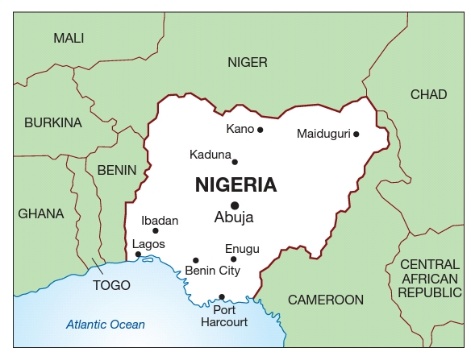 Lesson Evaluation and Conclusion 